(Please complete a separate form for each attendee)         Name ___________________________________________________ Nickname for name tag _______________________________         Street Address _______________________________________________________________________________________________         City ________________________________________State ______________Zip ___________Country________________________         Telephone ______________________________E-mail (for confirmation) ________________________________________________        Special dietary needs:  __________________________________________________________________________The 2020 ADS Convention Registration Fee for the three-plus days includes: Friday evening dinner, Annual Membership Meeting, and Show Awards presentation Saturday entry to convention program sessions Saturday Judges Refresher Saturday boxed lunch, bus to Dallas Arboretum and Botanical Garden, dinner with speaker Jan PenningSunday bus tour to a private daffodil garden, stop at the famous Fort Worth Cattle Drive, lunch at Joe T. Garcia’s, and tour of Fort Worth Botanical Gardens. Return to Dallas for barbeque, music and trivia game.Registration Fee: Paid and Postmarked on or before February 22…………………………….................................$385___________Paid and Postmarked after February 22 (tours subject to ability to add seats)…………………..$415___________*Note: March 1 is the cut-off date for all registrations. Attendees are encouraged to pay on the ADS Webstore and mail or email the registration form per below. There will be no on-site registrations. Optional Costs: Optional Friday bus tour to Klyde Warren Park and The Bush Museum, incl. box lunch ………. .$65__________Optional Monday bus tour to Sleepy Hollow Bulbs (Keith Kridler) and Southern Bulb Co. (Chris Wiesinger) with lunch (Min. 20 to make)	$70__________To receive ADS credit for Sunday morning Judges Refresher……………………………………..$5___________2020 Convention logo cotton t-shirt – MUST be pre-ordered. Size: _________    ..........................$20___________Optional additional donation to the 2020 Daffodil Convention……………………………………$______________								TOTAL ENCLOSED……………...$____________EARLY DEADLINE: February 22, 2020	      FINAL DEADLINE: March 1, 2020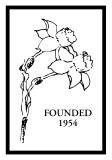 
2020 Registration 
ADS Convention
Thursday, March 12 through 
Sunday Evening, March 15Dallas, Texas 
2020 Registration 
ADS Convention
Thursday, March 12 through 
Sunday Evening, March 15Dallas, Texas 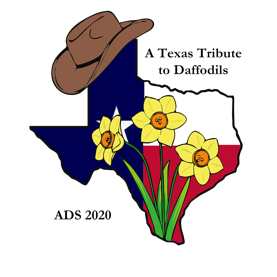 DoubleTree by Hilton Dallas – Campbell Centre 
8250 N. Central Expressway
Dallas, Texas 75206 United States
Phone: (214) 691-8700 or (214) 706-0212If booking with Hilton Honors Points:  (1800) HHONORS (446-6677)https://doubletree.hilton.com/en/dt/groups/personalized/D/DFWCNDT-NDC-20200311/index.jhtml?WT.mc_id=POG
Hotel Code: “NDC” or “2020 National Daffodil Convention”DoubleTree by Hilton Dallas – Campbell Centre 
8250 N. Central Expressway
Dallas, Texas 75206 United States
Phone: (214) 691-8700 or (214) 706-0212If booking with Hilton Honors Points:  (1800) HHONORS (446-6677)https://doubletree.hilton.com/en/dt/groups/personalized/D/DFWCNDT-NDC-20200311/index.jhtml?WT.mc_id=POG
Hotel Code: “NDC” or “2020 National Daffodil Convention”Room Rate is $129.00 (1 queen, 2 queens,1 king, 1 queen ACC Bathtub)(Note:  Special room rates do not apply if booking with Hilton Honors Points)Rates guaranteed until February 22 or until block is sold outComplimentary wireless internet Room Rate is $129.00 (1 queen, 2 queens,1 king, 1 queen ACC Bathtub)(Note:  Special room rates do not apply if booking with Hilton Honors Points)Rates guaranteed until February 22 or until block is sold outComplimentary wireless internet 